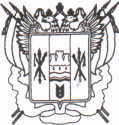 Ростовская область Егорлыкский районАдминистрация Шаумяновскогосельского поселения ПОСТАНОВЛЕНИЕ12 августа 2019 года                              № 63                      х. ШаумяновскийОб утверждении порядка и сроков составления проекта бюджета Шаумяновского сельского поселенияЕгорлыкского района на 2020 год и на плановый период 2021 и 2022 годовВ соответствии со статьями 169, 184 Бюджетного кодекса Российской Федерации и решением Собрания депутатов Шаумяновского сельского поселения от 29.05.2014г. № 41 «О бюджетном процессе в муниципальном образовании «Шаумяновское сельское поселение», в целях обеспечения составления проекта бюджета Шаумяновского сельского поселения Егорлыкского района на 2020 год и на плановый период 2021 и 2022 годов, руководствуясь пунктом 11 части 2 статьи 27 Устава  муниципального образования «Шаумяновское сельское поселение»,П О С Т А Н О В Л Я Ю :1. Утвердить порядок и сроки составления проекта  бюджета Шаумяновского сельского поселения Егорлыкского района на 2020 год и на плановый период 2021 и 2022 годов согласно приложению.2. Постановление вступает в силу с момента подписания.3. Контроль за выполнением постановления оставляю за собой.Глава Администрации Шаумяновского сельского поселения                                   С.Л. АванесянПриложение к постановлению Администрации Шаумяновского сельского поселенияот 12.08.2019 года №63ПОРЯДОКи сроки составления проекта бюджета Шаумяновского сельского поселения Егорлыкского района на 2020 год и на плановый период 2021 и 2022 годов№п/пСодержание мероприятийСрок исполненияОтветственный исполнитель12341.Разработка и представление в сектор экономики и финансов Администрации Шаумяновского сельского поселения:1.2Объемов финансирования и лимитов потребления топливно-энергетических ресурсов и уличного освещения на 2020 – 2022 годыдо 20.09.2019г.Ведущий специалист по вопросам муниципального хозяйства1.3Сведений о задолженности по платежам в бюджет Шаумяновского сельского поселения Егорлыкского района по состоянию на последнюю отчетную дату по следующим видам налогов:- земельному налогу;- налогу на имущество физических лиц.до 01.10.2019г.Инспектор (по доходам) (на основании данных МРИ № 16 России № 16 УФНС по Ростовской области)1.4Экономических показателей и исходных данных, формирующих налоговый потенциал на 2020 – 2022 годы, по следующим доходным источникам:налогу на доходы физических лиц единому сельскохозяйственному налогуналогам на имуществогосударственной пошлине и прочих.до 20.10.2019г.Заведующий сектором экономики и финансов 1.5Оценки неналогового потенциала доходов от использования и продажи имущества, находящегося в муниципальной собственности Шаумяновского сельского поселениядо 20.10.2019г.Инспектор (по доходам) (на основании данных МРИ № 16 России № 16 УФНС по Ростовской области)2Внесение изменений в муниципальные программы  в части изменения объемов бюджетных ассигнований на финансовое обеспечение реализации муниципальных программдо 30.10.2019г.Специалисты Администрации Шаумяновского сельского поселения3Подготовка Шаумяновского сельского поселения «Прогноза социально – экономического развития Шаумяновского сельского поселения на 2020-2022 годы»до 30.10.2019г.Заведующий сектором экономики и финансов 3Подготовка и утверждение распоряжения Администрации Шаумяновского сельского поселения «О предварительных итогах социально-экономического развития Шаумяновского сельского поселения за 9 месяцев 2019 г. и ожидаемых итогах социально-экономического развития Шаумяновского сельского поселения за 2019 год»до 30.10. 2019г.Заведующий сектором экономики и финансов 4Подготовка  проекта постановления Администрации Шаумяновского сельского поселения «Об основных направлениях бюджетной и налоговой политики Шаумяновского сельского поселения на 2020-2022 годы»до 01.11.2019г.Заведующий сектором экономики и финансов 5Формирование проекта показателей расходов бюджета Шаумяновского сельского поселения Егорлыкского района на 2019 год и на плановый период 2020 и 2021 годов до 01.11.2019г.Заведующий сектором экономики и финансов 6Подготовка и представление на рассмотрение Собрания депутатов Шаумяновского сельского поселения Егорлыкского района проекта решения «О бюджете Шаумяновского сельского поселения Егорлыкского района на 2020 и на плановый период 2021 и 2022 годов», документов и материалов, представляемых одновременно с проектом решения о бюджетедо 15.11.2019г.Заведующий сектором экономики и финансов 